22. týdenní plán od  27.1. – 31.1. – vysvědčení, pololetní prázdniny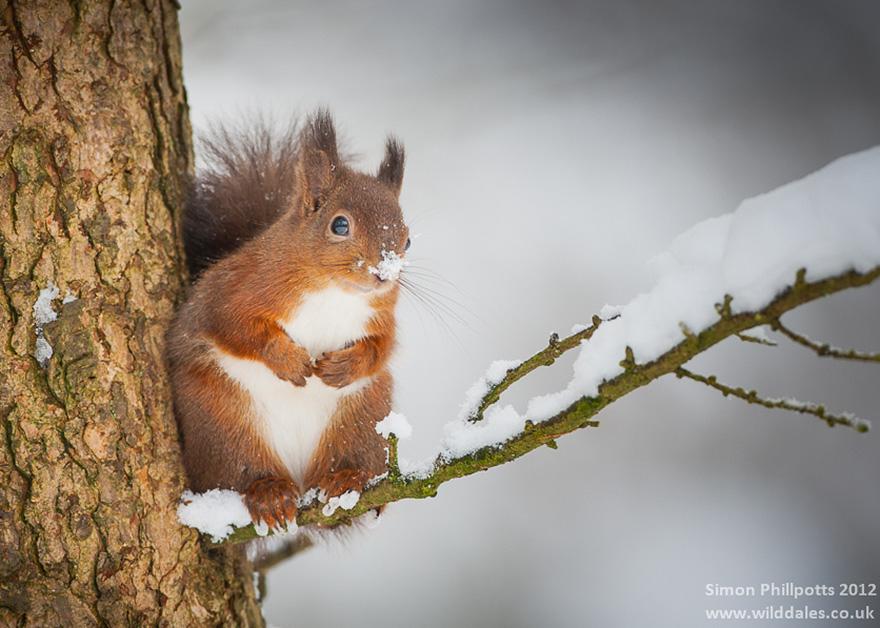 Předmět  Poznámky        VÝTVARNÁ VÝCHOVATéma: MandalaPomůcky: výkres A4, barvy a vše k nim, pastelky.VLASTIVĚDAPráce na PC – programy na učivo ČR.